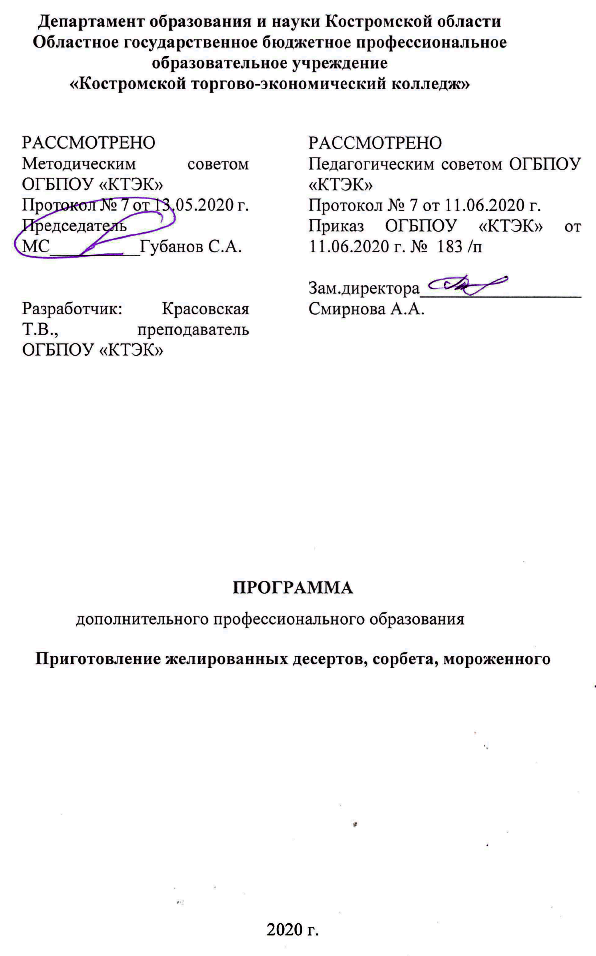 ОПИСАНИЕ УЧЕБНОЙ ПРОГРАММЫ1. Название модуля: Программа дополнительного профессионального  образования «Приготовление желированных десертов, сорбета, мороженного».2. Категория слушателей: Лица, имеющие/получающие   высшее и (или) среднее профессиональное образование и относящиеся к следующим должностям и /или группам занятий:3. Цель освоения программы: Совершенствование у слушателей компетенций по изготовлению желированных десертов, сорбета, мороженного с использованием современных производственных технологий.4. Форма обучения: очно / заочная, с применением дистанционных образовательных технологий/ 36 часов.5. Освоение модуля предполагает достижение следующего(щих) уровня(ней) квалификации в соответствии с профессиональным стандартом «Кондитер», утверждённого Приказом Минтруда и социальной защиты РФ от 07.09.2015 г. № 597н. 6. Образовательные результаты: Слушатель, освоивший программу, должен обладать профессиональной компетенцией: - приготовление желированных десертов, сорбета, мороженного с использованием современных производственных технологий.7. Результаты обучения:В результате освоения программы слушатель должен приобрести знания и умения, необходимые для качественного изменения перечисленной выше профессиональной компетенции. Слушатель должензнать:ассортимент сложных холодных десертов; основные критерии оценки качества готовых сложных холодных десертов; органолептический метод определения степени готовности и качества сложных холодных десертов; виды технологического оборудования и производственного инвентаря и его безопасное использование при приготовлении сложных холодных десертов;требования к безопасности хранения сложных холодных десертов; требования к сырью при выработке мороженого; ассортимент основных и любительских видов мороженого; требования действующих стандартов и технические условия на вырабатываемые продукты; технологические процессы производства мороженого и полуфабрикатов (вафли и глазурь); требования технохимического и микробиологического контроля на различных стадиях выработки готовой продукции (по видам); назначение, принцип действия и устройство оборудования для производства мороженого и полуфабрикатов; правила техники безопасности при работе на технологическом оборудовании.уметь:органолептически оценивать качество продуктов; использовать различные способы и приемы приготовления сложных холодных десертов; проводить расчеты по формулам; выбирать и безопасно пользоваться производственным инвентарем и технологическим оборудованием; выбирать варианты оформления сложных холодных десертов; принимать решения по организации процессов приготовления сложных холодных десертов; выбирать способы сервировки и подачи сложных холодных десертов; учитывать количество и качество поступающего в цех переработки основного и вспомогательного сырья (молока, сливок, масла, сухого молока, стабилизаторов, сахарапеска и т.д.);  распределять и подбирать сырье по видам мороженого;  рассчитывать количество основного и вспомогательного сырья в соответствии с рецептурой мороженого; обеспечивать условия для осуществления технологического процесса по производству мороженого и полуфабрикатов (вафли и глазурь); вести технологический процесс производства мороженого и полуфабрикатов (вафли и глазурь);оценивать качество и безопасность готовой продукциииметь (практический опыт):изготовление желированных десертов, сорбета, мороженного по современным технологиям;контроля качества сырья и продукции; выбора технологической карты производства; выполнения основных технологических расчетов; ведения процессов выработки основных желированных десертов, сорбета, мороженого.Учебный план9. Тематическое планирование 10. Организационно–педагогические условия10.1 Материально-технические условия реализации программы10.2. Кадровые ресурсы10.3. Учебно-методическое обеспечение программыОсновные источники:Бурчакова И.Ю., Ермилова С.В. // Организация и ведение процессов приготовления, оформления и подготовка к реализации хлебобулочных, мучных кондитерских изделий сложного ассортимента\ И.Ю. Бурчакова, С.В. Ермилова. – М.: Издательский центр «Академия», 2017. – 384 с.Долгополова С.Л. Новые кулинарные технологии. – М.: Академия, 2015-244сЕрмилова, С. В. Торты, пирожные, десерты : учебное пособие / С. В. Ермилова, Е. И. Соколова. – 6-е изд., стер. – Москва: Академия, 2017. – 80 с.Минифай Б.У. // Шоколад, конфеты, карамель и другие кондитерские изделия / Б.У. Минифай. СПб.: Профессия, 2018. – 816 с.Дополнительные источники:Кузнецова, Л.  С.  Технология производства мучных кондитерских [Текст]: учебник / Л.  С. Кузнецова, М.  Ю. Сиданова. – М.: Академия, 2017. – 680 с.Шумилкина М.Н. Кондитер: учебн. пособие / М.Н. Шумилкина, Н.В. Дроздова. – изд.    4-е. – Ростов н/Д: Феникс, - 2015. – 315 с. О защите прав потребителей [Текст]: федер. закон от 07 февр.1992 г. N 2300-1// Новороссийск: Сиб. унив., 2009. - 47 с. Журналы: «Питание и общество», «Стандарты и качество», «Ресторанный бизнес», «Торговое оборудование в России».Электронные ресурсы:https://www.gastronom.ru/text/temperirovanie-shokolada-doma-1010681 - Гастрогом«Кулинарный портал». Форма доступа: http:// www.kulina.ru., http:// povary.ru.,  http:// vkus.by. Главный портал индустрии гостеприимства и питания. Форма доступа: http:// www.horeca.ruhttps://molochnoe.ru Электронно-библиотечная система издательства «Лань» 2ttps://molochnoe.ru Электронно-библиотечная система «ZNANIUM.COM»11. Оценка качества освоения программы11.1 Форма промежуточной аттестации по модулю: Слушатель должен изготовить и оформить на выбор любое изделие из ассортимента желированных десертов, сорбета, мороженного.11.2 Критерии и шкала оценки для промежуточной аттестации по модулю:Слушатель считается успешно прошедшим промежуточную аттестацию по программе дополнительного профессионального образования  «Приготовление желированных десертов, сорбета, мороженного» при получении не менее   14 баллов за выполненную работу.Наименование документаКодНаименование базовой группы, должности (профессии)ОКЗ12901КондитерОКЗ7512Пекари, кондитеры и изготовители конфетОКЗ5120ПоварОКПДТР12369Изготовитель мороженого№ п/пНаименование разделаВсего, часАудиторныезанятияАудиторныезанятияДистанционныезанятияДистанционныезанятияПромежу-точнаяаттестация, № п/пНаименование разделаВсего, часиз нихиз нихиз нихиз нихПромежу-точнаяаттестация, № п/пНаименование разделаВсего, частеоретические занятия (лекции)практические  занятия  теоретические занятия (лекции)практические  занятия  Промежу-точнаяаттестация, 123456781Основы товароведения и оценки качества сырья4222Организация производства предприятий общественного питания, охрана труда6243Техническое оснащение и организация рабочих мест кондитера6244Технология приготовления желированных десертов, сорбета, мороженого1622210Промежуточная аттестацияПромежуточная аттестация44ЭкзаменВсего:Всего:368212104Наименование раздела программыСодержание учебного материалаСодержание учебного материалаСодержание учебного материалаКоличество часовУровень усвоения1. Основы товароведения и оценки качества сырьяСодержание:Содержание:Содержание:42, 31. Основы товароведения и оценки качества сырья1Теоретические основы товароведенияТеоретические основы товароведения22, 31. Основы товароведения и оценки качества сырья2Товароведная характеристика сырья, полуфабрикатов используемых для приготовления холодных десертовТовароведная характеристика сырья, полуфабрикатов используемых для приготовления холодных десертов22, 32. Организация производства предприятий общественного питания, охрана трудаСодержание:Содержание:Содержание:62, 32. Организация производства предприятий общественного питания, охрана труда1Общие требования к производственным помещениям предприятий общественного питанияОбщие требования к производственным помещениям предприятий общественного питания22, 32. Организация производства предприятий общественного питания, охрана труда2Организация рабочего места кондитераОрганизация рабочего места кондитера22, 32. Организация производства предприятий общественного питания, охрана труда3Охрана труда в кондитерском производствеОхрана труда в кондитерском производстве22, 33. Техническое оснащение и организация рабочих мест кондитераСодержание:Содержание:Содержание:62, 33. Техническое оснащение и организация рабочих мест кондитера11Организация работы кондитерского цеха22, 33. Техническое оснащение и организация рабочих мест кондитера22Подбор оборудования и инвентаря для кондитерского цеха22, 33. Техническое оснащение и организация рабочих мест кондитера33Эксплуатация холодильного оборудования22, 34. Технология приготовления желированных десертов, сорбета, мороженогоСодержание:Содержание:Содержание:162, 34. Технология приготовления желированных десертов, сорбета, мороженого11Свойства основных кондитерских ингредиентов22, 34. Технология приготовления желированных десертов, сорбета, мороженого22Пищевые добавки и желирующие вещества; шоколад, карамель, мороженое22, 34. Технология приготовления желированных десертов, сорбета, мороженого33Технология приготовления желированных десертов42, 34. Технология приготовления желированных десертов, сорбета, мороженого44Технология приготовления сорбета42, 34. Технология приготовления желированных десертов, сорбета, мороженого55Технология приготовления мороженого42, 3Промежуточная аттестацияПромежуточная аттестацияПромежуточная аттестацияПриготовление желированных десертов, сорбета, мороженного (на выбор)43Вид ресурсаХарактеристика ресурса и количествоАудиторияОборудована компьютером, проектором и экраном, учебные столы и стулья,Учебный кондитерский цехМиксер планетарный KITCHENAID ARTISAN 5KSM3311XECAТММ-1м, льдогенератор, блендер погружной, слайсер, мясорубка, морозильный шкаф (ларь), соковыжималка шнековая, настольная вакуумно-упаковочная машина, пекарский шкаф шпэ-3, стол для разделки полуфабрикатов, блендер ВRAUN, миксер SCARLETT, миксер,   набор форм с тефлоновым покрытием, набор листов с тефлоновым покрытием, электроплита ПЭСМ-4Ш, холодильник “Бирюса”, электрическая печь “ASEIDELTA”,набор посуды и ёмкостей для хранения сырья, набор форм и выемок, шкаф для хранения посуды, пароконвектомат, плита индукционная, подставка под пароконвектомат, столы производственные, весы, тестомесильная машина, расстойный шкаф, конвекционная печь, плита настольная индукционная, тележка кухонная, противень для индукционной печи, противень алюминиевый перфорированный 530х325х65 мм, подовая печь, тестораскаточная машина, подставка под конвекционную печь, стеллаж кухонный, микроволновая печь, соковыжималка шнековая. водоумягчитель.  шкаф шоковой заморозки, вентилятор на клипсе, лампа для накаливания, ванна для растапливания шоколада.Компьютерный класс  Компьютерный класс, представляющий собой рабочее место преподавателя и не менее 15 рабочих мест студентов, включающих компьютерный стол, стул, персональный компьютер, лицензионное программное обеспечение. Каждый компьютер имеет широкополосный доступ в сеть Интернет. Все компьютеры подключены к корпоративной компьютерной сети КФУ и находятся в едином домене. Компьютерное оборудованием имеет соответствующее лицензионное программное обеспечение.Программное обеспечение для реализации программы на основе дистанционных образовательных технологий Дистанционное обучение в системе MOODLEКанцелярские товарыБумага для принтера, ручки шариковыеИнвентарь, инструменты, приспособленияДоска деревянная, формы и листы для выпечки вафель, скалки, скребки, мерные кружки, рукавицы пекаря, металлические миски вместимостью 0,1; 0,2; 0,3; 2,0; 5,0 литров, гастроемкость, сито металлическое, кисточка силиконовая для смазывания, термометр для измерения температуры теста, весы настольные электронные.Вид ресурсаХарактеристика ресурса и количествоРуководитель проекта/кураторРуководитель ресурсного центраРазработчик контентаПреподавательЛектор ПреподавательМодераторПреподаватель, мастер производственного обученияТьютор ПреподавательНаименование разделов учебного планаТехнология и/или метод(ы) проведения оценочного мероприятияШкала оценки (баллы, «зачтено» / «не зачтено»)Размещение оценочных материаловПромежуточная аттестация Приготовление желированных десертов, сорбета, мороженного«зачтено» / «не зачтено»Система дистанционного обучения (Moodle)Критерии оцениванияБаллРабота в соответствии с требованиями ТБ и ОТ2Работа в соответствии с требованиями гигиены и санитарии2Технологический процесс приготовления желированных десертов, сорбета, мороженного4Общее впечатление (цветовая гамма)3Рабочий процесс / Отходы1Время  1Количество 2Вес кондитерского изделия2ИТОГО:17